УКРАЇНАПОЧАЇВСЬКА  МІСЬКА  РАДАВИКОНАВЧИЙ КОМІТЕТР І Ш Е Н Н Явід     листопада 2021 року                                                                        № проєктПро виділення одноразовоїгрошової допомоги  на похованнягр. Антонюку В.Б.       Розглянувши заяву жительки с. Кімната, вул. Лісова, 32а гр. Антонюка Володимира Богдановича, який провів поховання свого тестя Покиданова Павла Івановича, про виділення йому одноразової грошової допомоги та керуючись Законом України «Про місцеве самоврядування в Україні»,  Положенням про надання одноразової адресної матеріальної допомоги малозабезпеченим верствам населення Почаївської міської територіальної громади, які опинилися в складних життєвих обставинах, затвердженого рішенням виконавчого комітету № 164 від 19 жовтня 2016 року, на виконання Програми «Турбота»,  виконавчий комітет міської ради                                                      В и р і ш и в:Виділити одноразову грошову допомогу гр. Антонюку Володимиру Богдановичу  в  розмірі 2500(дві тисячі п’ятсот)  гривень.Відділу бухгалтерського обліку та звітності міської ради перерахувати  гр. Антонюку Володимиру Богдановичу одноразову грошову  допомогу.Віктор Лівінюк Галина Бондар .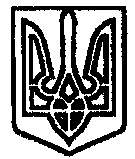 